PENGARUH LAYANAN INFORMASI TEKNIK SELF MANAGEMENT TERHADAP PERILAKU AGRESIF PADA SISWA KELAS VIII SMP SWASTA ERIA MEDAN  SKRIPSIOLEHRIZKY AULIA WULANDARI NPM: 171414008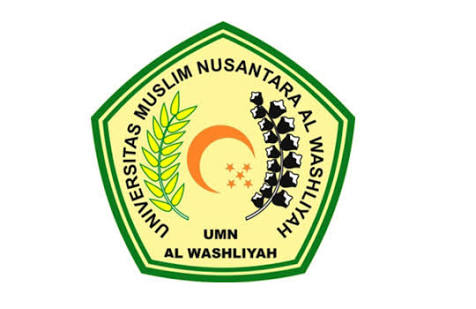 FAKULTAS KEGURUAN DAN ILMU PENDIDIKAN UNIVERSITAS MUSLIM NUSANTARA AL-WASHLIYAH MEDAN 2021